
FICHE VOYAGEUR
Afin de pouvoir établir votre première demande de devis, il nous est nécessaire de vous créer un profil voyageur. Je vous remercie de bien vouloir renseigner les informations suivantes et de renvoyer le document dûment complété à charlotte.moreau@capacites.fr	
Les billets de train doivent désormais être émis au nom du voyageur indiqué sur sa carte de fidélité. S’il n’y a pas concordance entre les deux noms, il sera impossible d’émettre le billet. Dans ce cas, merci de nous demander d’effectuer la  modification. 	
	
Attention à vos déplacements en avion où votre identité doit correspondre strictement à votre pièce d’identité. 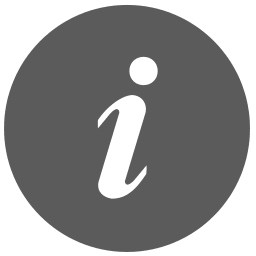 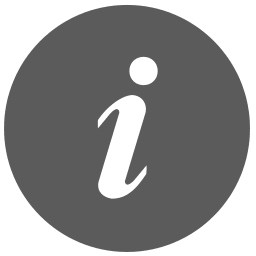 CRITÈRES DE SÉLECTION – MES PRÉFÉRENCESMerci de décrire ci-après votre politique voyages pour l’aérien, le ferroviaire… 
(Exemples : toujours avoir des billets au tarif pro, toujours voyager en 2nd classe…)
	
	
	
	



*Informations à renseignerTYPE DE PROFIL	  Invité (déplacement exceptionnel)		 PermanentIDENTITÉ DU VOYAGEURIDENTITÉ DU VOYAGEURIDENTITÉ DU VOYAGEURIDENTITÉ DU VOYAGEURCivilité	  Madame			Monsieur	  Madame			Monsieur	  Madame			MonsieurNom (indiqué sur le passeport) Prénom (indiqué sur le passeport)Date de naissanceNationalitéE-mail voyageurTéléphone professionnelTéléphone portablePASSEPORTPASSEPORTPASSEPORTPasseport n°1Passeport n°2Nom du détenteurNuméroNationalitéDate de délivranceDate d’expirationLieu de délivrancePays de délivrance		FERROVIAIRE - SNCF		FERROVIAIRE - SNCF		FERROVIAIRE - SNCFCoupon ou 
carte de réduction n°1Coupon 
ou carte de réduction n°2Type de réduction*Nom indiqué sur la carteN° du coupon ou de la cartePériode de validité*Du		auDu		auCarte Fréquence PlusCarte Fréquence PlusNuméro de la carte*Itinéraire*Nom indiqué sur la cartePériode de validité*Du 			au Carte grand voyageurCarte grand voyageurN° de carte grand voyageur*Nom indiqué sur la cartePériode de validité*Du 			au PRÉFÉRENCES FERROVIAIRESPRÉFÉRENCES FERROVIAIRESClasses Seconde		 Première Siège Indifférent		 Couloir		 FenêtreSens de la marche Indifférent		 Oui			 NonAÉRIEN – AIR FRANCEAÉRIEN – AIR FRANCEN° de carte d’abonnement*Période de validité*Du 			au N°Flying Blue*Pays de délivrance*Souhaitez-vous privilégier une autre compagnie aérienne ? Si oui, laquelle ?N° de carte :Souhaitez-vous privilégier une autre compagnie aérienne ? Si oui, laquelle ?N° de carte :PRÉFÉRENCE AÉRIENNEPRÉFÉRENCE AÉRIENNESiège Couloir	 Hublot	 IndifférentHÔTELHÔTELHÔTELHÔTELACCORACCORACCORACCORNom de la carteN° de carteAutre établissement (à préciser)Autre établissement (à préciser)Autre établissement (à préciser)Autre établissement (à préciser)Nom de la carteN° de carteLOUEUR DE VOITURELOUEUR DE VOITURELOUEUR DE VOITURELOUEUR DE VOITURECarte de fidélité AVISCarte de fidélité ENTERPRISECarte de fidélité EUROPCARAutre loueurPermis de conduirePermis de conduirePermis de conduirePermis de conduireNuméro du permisDate du permisPays du permis de conduirePRÉFÉRENCES VOITUREPRÉFÉRENCES VOITURECatégorie de véhiculeTransmission Manuelle		 Automatique	 IndifférentAir conditionné Avec A/C		 Sans A/C		 IndifférentFumeur / Non-fumeur Fumeur		 Non-fumeur	 Indifférent